Семья  является важнейшей общественной ценностью, так как каждый человек помимо этнической принадлежности или социального статуса. Характеризуется также и семейным положением.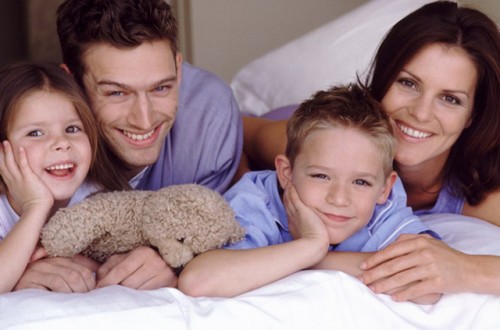 Семья для ребенка – это возможность интеллектуального, эмоционального, психического и физического развития.Семья для взрослого человека – это малый коллектив, в котором можно удовлетворять свои потребности. Но также  нужно и выполнять предъявляемые требования. Правила существования здоровой и счастливой семьи1.   Все члены семьи равны и одинаково воспринимаются друг другом.  2. Самым существенными качествами в семье считаются доверие,  открытость и честность.3.   Общение внутри семьи происходит  на основе обоюдного согласия.4.   Все члены семьи могут рассчитывать на поддержку.5. На каждом члене семьи лежат определенные обязательства и ответственность за свою семью.6. Отдых, за редким исключением, должен быть семейным и приносящим радость всем членам семьи.7. Традиции семьи очень важны и соблюдаются каждым.8. Каждый в семье – личность, со своими особенностями, к которым все относятся с уважением.9. В обязательном порядке в семье уважают право на личное пространство и обеспечивают неприкосновенность личной жизни каждого.10. Даже если чувства какого-то члена семьи не разделяются остальными    ее членами, они принимаются и рассматриваются.Семья  является важнейшей общественной ценностью, так как каждый человек помимо этнической принадлежности или социального статуса. Характеризуется также и семейным положением.Семья для ребенка – это возможность интеллектуального, эмоционального, психического и физического развития.Семья для взрослого человека – это малый коллектив, в котором можно удовлетворять свои потребности. Но также  нужно и выполнять предъявляемые требования. Правила существования здоровой и счастливой семьи1.   Все члены семьи равны и одинаково воспринимаются друг другом.  2. Самым существенными качествами в семье считаются доверие,  открытость и честность.3.   Общение внутри семьи происходит  на основе обоюдного согласия.4.   Все члены семьи могут рассчитывать на поддержку.5. На каждом члене семьи лежат определенные обязательства и ответственность за свою семью.6. Отдых, за редким исключением, должен быть семейным и приносящим радость всем членам семьи.7. Традиции семьи очень важны и соблюдаются каждым.8. Каждый в семье – личность, со своими особенностями, к которым все относятся с уважением.9. В обязательном порядке в семье уважают право на личное пространство и обеспечивают неприкосновенность личной жизни каждого.10. Даже если чувства какого-то члена семьи не разделяются остальными    ее членами, они принимаются и рассматриваются.